               Svoz nebezpečného odpadu v naší obci bude v sobotu dne 24. 10. 2020Vozidlo odvážející nebezpečný odpad bude stát na těchto stanovištích: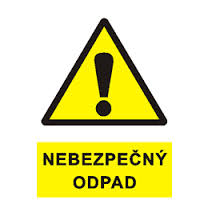           Do nebezpečného odpadu patří:Absorbční činidla a filtrační materiály (hadry od olejů) Obaly obsahující zbytky NOPneumatiky (pouze osobní, bez disků) Baterie a akumulátory (olověné)KyselinyZářivka a jiný odpad obsahující rtuťVyřazené zařízení obsahující chorfluoruhlovodíky (lednice)Barvy, tiskařské barvy, lepidla a pryskyřice obsahující nebezpečné látkyNepoužitelná léčivaMonočlánkyVyřazené TV, monitory, počítačeOdpad musí být předán od občanů přímo posádce, nikoli hromaděn na sběrném místě. Pokud se tak nestane, posádka nemá povinnost nahromaděný odpad převzít.!!! NEPŘEBÍRÁME ETERNIT, ASFALTOVÉ LEPENKY A JINÉ NEBEZPEČNÉ STAVEBNÍ ODPADY !!!   09:20 -  09:35Skřivanyu separačních nádob 09:45 – 10:00Přišimasyu obchodu10:10 – 10:25Přišimasykřižovatka na Limuzy